SIA „Rīgas namu pārvaldnieks”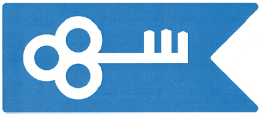 Aleksandra Čaka ielā 42, Rīgā, LV-1011Iesniegumspar drukātā rēķina saņemšanu Lūdzu rēķinu par dzīvojamās mājas Nr. ___ _______________ ielā dzīvokļa Nr. _____ komunālajiem pakalpojumiem turpmāk sagatavot drukātā veidā.☐	Esmu informēts/-ta, ka lūguma izpildes gadījumā, informācija tiks iekļauta klientu pašapkalpošanās vortālā: www.e-parvaldnieks.lv.Informācija par personas datu apstrādi:☐ Apstiprinu, ka esmu iepazinies ar personas datu apstrādes nosacījumiem, esmu informēts par personas datu apstrādi un izmantošanu atbilstoši iesniegumā norādītajam apstrādes mērķim. Esmu informēts, ka SIA “Rīgas namu pārvaldnieks” privātuma politika pieejama interneta vietnē www.rnparvaldnieks.v, sadaļā “Privātuma politika”.☐ Apliecinu, ka šajā iesniegumā sniegtā informācija par īpašumu ir patiesa.20____.gada _____. ____________________ 			______________________________(paraksts, paraksta atšifrējums)ŠIS DOKUMENTS IR ELEKTRONISKI PARAKSTĪTS AR DROŠU ELEKTRONISKO 
PARAKSTU UN SATUR LAIKA ZĪMOGUKlienta Vārds, Uzvārds / NosaukumsKlienta Vārds, Uzvārds / NosaukumsPersonas kods / reģistrācijas Nr.Personas kods / reģistrācijas Nr.Klienta pārstāvja Vārds, Uzvārds* Klienta pārstāvja Vārds, Uzvārds* * aizpilda, ja klientu pārstāv uz pārstāvības dokumenta pamata cita persona* aizpilda, ja klientu pārstāv uz pārstāvības dokumenta pamata cita persona* aizpilda, ja klientu pārstāv uz pārstāvības dokumenta pamata cita persona* aizpilda, ja klientu pārstāv uz pārstāvības dokumenta pamata cita persona* aizpilda, ja klientu pārstāv uz pārstāvības dokumenta pamata cita personaTālrunis:e-pasts:Adrese: